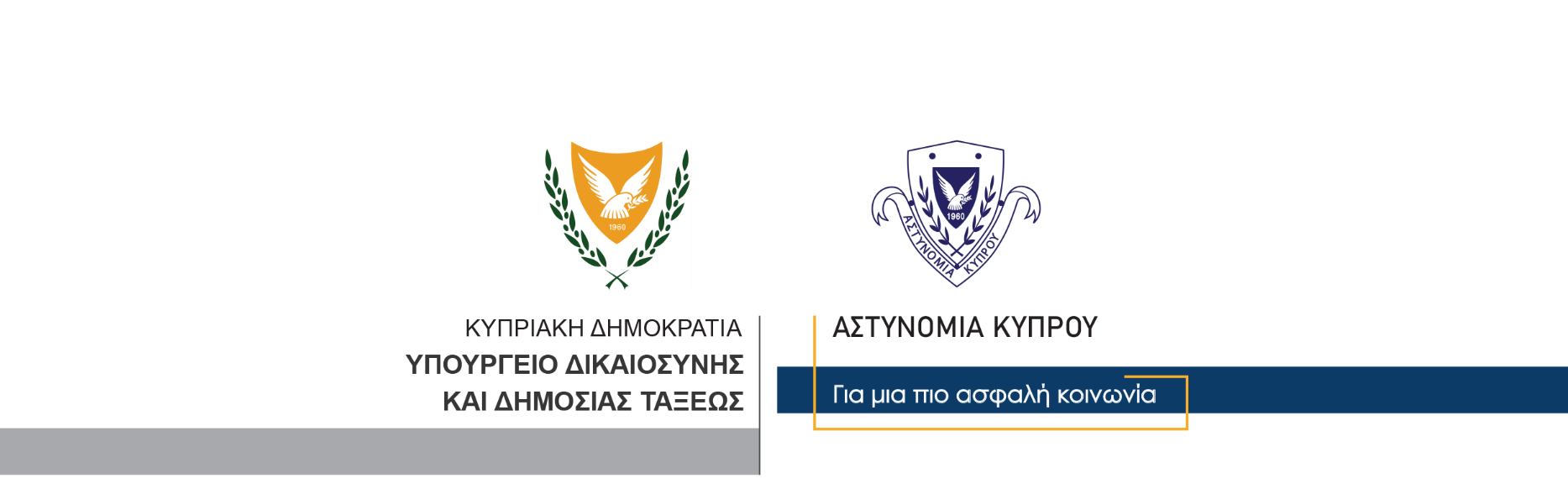 13 Φεβρουαρίου, 2024  Δελτίο Τύπου 3Σε ποινή φυλάκισης 12 χρόνων καταδικάστηκε 26χρονος για υπόθεση σεξουαλικής κακοποίησης παιδιούΣε ποινή φυλάκισης 12 χρόνων καταδικάστηκε χθες άντρας ηλικίας 26 ετών, αφού το Κακουργιοδικείο Λάρνακας τον βρήκε ένοχο στην κατηγορία της σεξουαλικής κακοποίησης παιδιού.Η ποινή φυλάκισης του, συντρέχει με ποινή φυλάκισης 10 ετών που ήδη εκτίει από τον Ιανουάριο του 2021, όπου είχε καταδικαστεί για υπόθεση βιασμού. 		    Κλάδος ΕπικοινωνίαςΥποδιεύθυνση Επικοινωνίας Δημοσίων Σχέσεων & Κοινωνικής Ευθύνης